 Vous êtes recruté en tant que chef de cuisine dans un établissement de restauration traditionnelle de CHAMBERY, « le Castel ». Ce restaurant qui compte 10 employés en cuisine est reconnu pour son filet de Féra du lac et sa polenta grillée. Il peut accueillir 60 couverts au maximum et le prix moyen du repas est de 35 euros.  Vous êtes en charge de la création de la nouvelle carte de la saison d’été en conservant la spécialité du restaurant.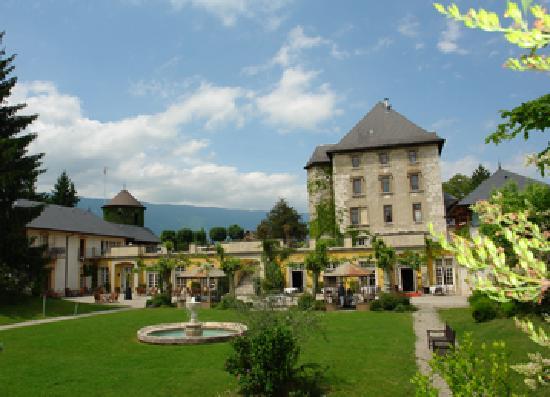 Votre mission est de répondre aux questions et aux attentes de votre responsable de direction. Pour cela il vous demande de :Définir l’organigramme organisationnel pour les 9 cuisiniers que vous avez en charge (dessiner et organiser votre brigade) :/ 9Les potagesRelier les potages à leur classification et leur élément de base : (Utiliser de préférence une couleur par potages)/ 10Les poissons3.) Donner les 7 critères de fraîcheur d’un poisson frais. (Attention il est possible que les flèches ne soient pas positionnées au bon endroit)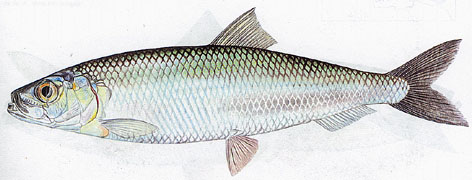 					   / 74.) Donnez la classification des poissons selon leur forme et selon leur provenance.Compléter le tableau suivant avec pour chaque provenance un exemple.Provenance :    eau de Mer/ eau DouceExemple : Daurade  / Sole / Merlan / Féra/ 7Les œufs 5.) Afin de tester vos connaissances sur les œufs le directeur  vous demande de lire le document suivant et de répondre aux questions :Question d’étiquetteSachez déchiffrer l’étiquette des œufs :Les œufs vendus au détail sont des œufs frais ou extra-frais, de la catégorie A. La mention « Frais » signifie que l’œuf peut être consommé sans problème jusqu’à 28 jours après la ponte. La mention « extra – frais » ou « extra » peut être utilisée comme une indication supplémentaire sur les emballages. L’œuf est considéré extra – frais jusqu’au 9ème jour après la date de ponte des œufs. Dans ce cas, la date de ponte et la date limite de 9 jours sont alors apposées sur l’emballage. « Pondu le » correspond à l’indication de la date de ponte avec des délais de commercialisation déterminés. Les mentions telles que bio, plein air, sol et cage fournissent des indications sur le type d’élevage des poules. Selon leur poids, on classe les œufs en quatre catégories :Site internet du CNPO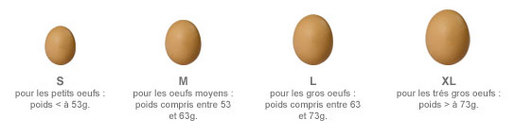 Quel est le nombre de jours maximum pour les œufs extra frais ?Passé ce délai que deviennent-ils ?Pour réaliser votre célèbre omelette savoyarde annoncée à 3 œufs sur la carte quel calibre d’œuf utiliseriez-vous ? Justifier votre réponse ? / 7Les viandes de boucherie6.) Dans le circuit de la viande, la traçabilité est faite par le  DAB ; Donner la définition  du Document d’Accompagnement Bovin(DAB) et ses informations ?/ 37.) Recenser 8 morceaux de viande, volaille ou gibier, d’animaux différents en leur attribuant une application culinaire  en complétant ce tableau:/ 16Les fruits et légumes	8.) Lire l’étiquette de fruit suivante  et identifier : Origine / Catégorie / Calibre / Poids / Nom du produit / Producteur.Origine 						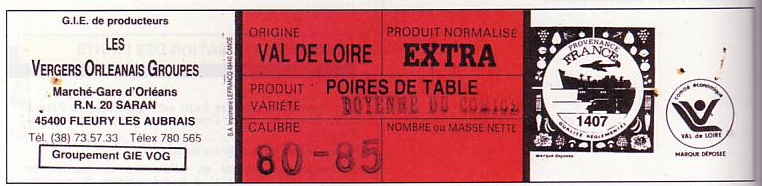 								     	/ 5	9.) Compléter le tableau ci-dessous en plaçant  chaque catégorie de fruits et légumes, et la couleur correspondante :/ 610.) Compléter le tableau suivant de taillage des légumes :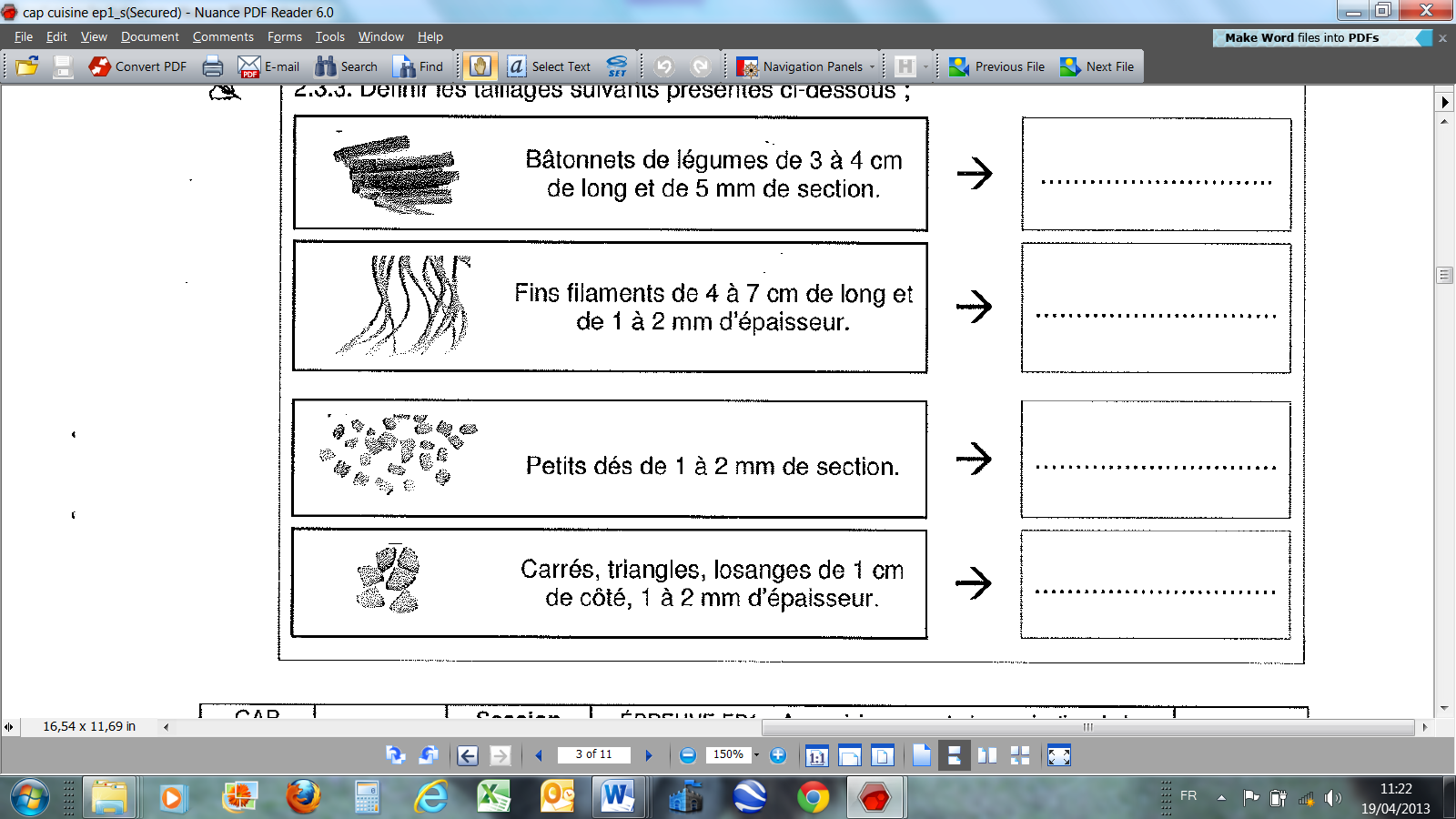 / 4	11.) Vous souhaitez réorganiser le stockage matières premières ; citez 4 espaces de stockage en les définissant (produits, lieu de stockage, température):/ 3Les corps gras	12.) Définir :LE POINT DE FUMEE :LE POINT DE FUSION :/ 6Les cuissons13.) Compléter le tableau suivant sur les modes des différentes cuissons :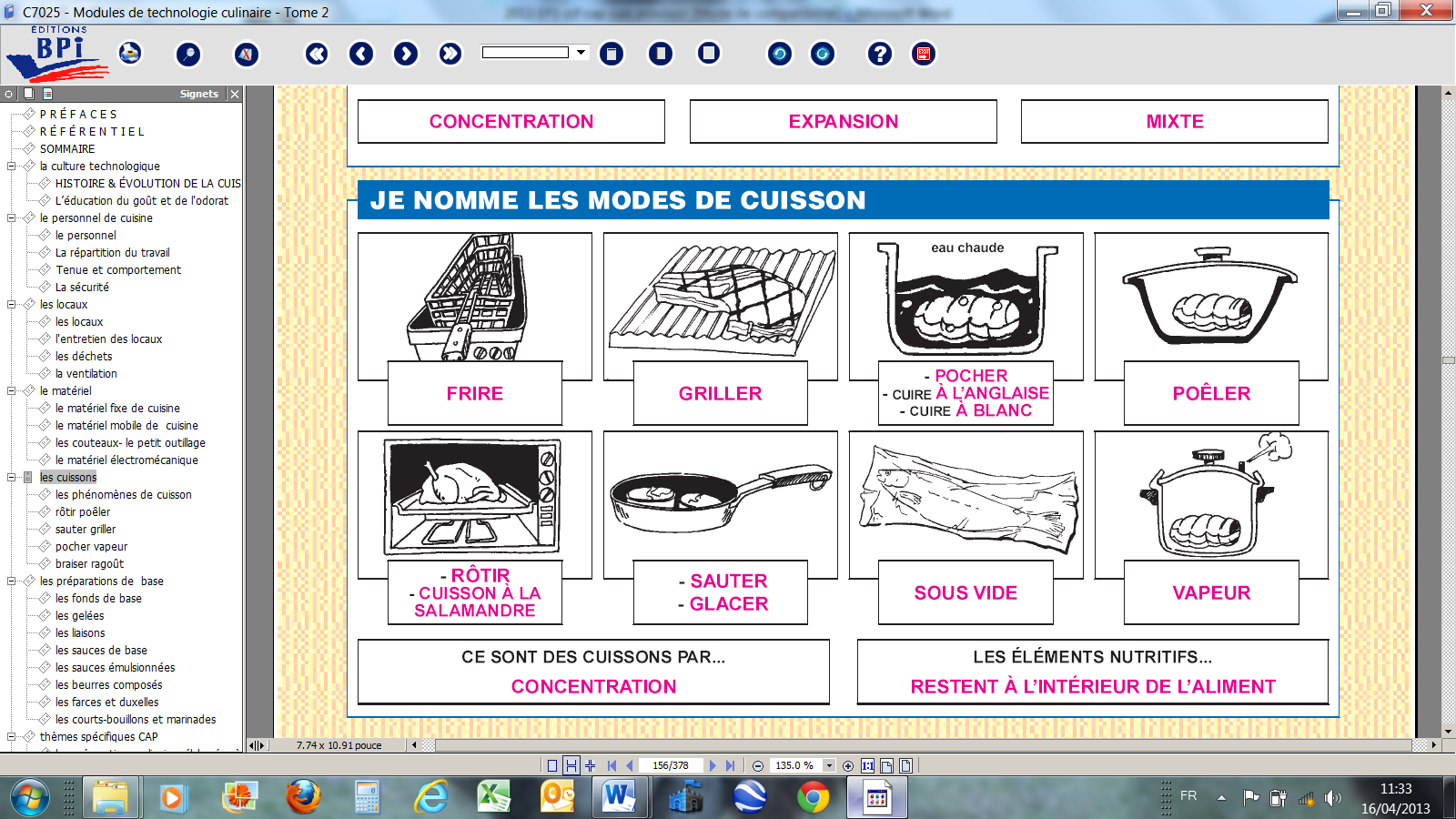 / 7Les fonds et sauces14.)  Quels sont les trois éléments de base dans la réalisation des fonds en cuisine  / 215.) Citer les trois grandes familles des fonds utilisés en cuisine/ 216.) Donner la classification des sauces émulsionnées avec pour chacune un exemple :/ 6NOM :Contrôle des connaissances  CCFDATE : 16 / 03 / 2015DATE : 16 / 03 / 2015Prénom :Contrôle des connaissances  CCFDATE : 16 / 03 / 2015DATE : 16 / 03 / 2015Observations :                                                                                  / 100            X 20   =                         /20  Observations :                                                                                  / 100            X 20   =                         /20  Observations :                                                                                  / 100            X 20   =                         /20            20CHEFPotage parmentierVelouté et crèmePois CasséConsommé de volailleBisques Volaille pochée + GAVelouté DubarryPotage de légumes frais mixésHomard Potage Saint GermainSoupe  RégionalBlanc de poireau + PdTBisque de homardConsommé SimpleOignon + bouillonSoupe à l’oignonPotage de légume secs mixésChou-fleur + crème2 filets4 filetsPoissons platsProvenance :...............Poissons rondsProvenance :..........Pas de poissons ronds à 4  filets  Poissons rondsProvenance :..........Pas de poissons ronds à 4  filets  AnimalMorceauApplication culinaireBœufcôte échineblanquette de veauAgneauentier ou découpécaneton à l’orangeCuissotRâbleCATEGORIESETIQUETTES (couleur)PARTICULARITESEXTRARougeQualité supérieure, exempts de défauts.Bonne qualités, légers défauts.Qualité marchande, défauts plus marqués.Catégorie transitoire, défauts prononcés.produitsLieu de stockagetempératurePommes de terre, oignons…Réserve à tubercule +15°CConserves et épicesLes poissonsLégumes et viandes surgeléesGarnitureAromatiqueFumetPoisson/ gibierSauces émulsionnéesexempleLes sauces émulsionnéesFroide stablemayonnaiseLes sauces émulsionnéesLes sauces émulsionnéesLes sauces émulsionnées